КРЕМЕНЧУЦЬКА ГІМНАЗІЯ № 19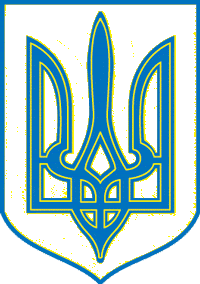 КРЕМЕНЧУЦЬКОЇ МІСЬКОЇ РАДИ  КРЕМЕНЧУЦЬКОГО РАЙОНУ ПОЛТАВСЬКОЇ ОБЛАСТІНАКАЗ15 червня 2023 року			м.   Кременчук			      № 88 о/дПро зарахування дітейдо 1 класу 2023/2024навчального року  Керуючись   Законом України «Про освіту» та на виконання  наказу Міністерства освіти і науки України від 16.04.2018 р. №367 «Про затвердження Порядку зарахування, відрахування та переведення учнів до державних та комунальних закладів освіти для здобуття повної загальної середньої освіти», з метою забезпечення права на освіту та належної організації  проведення прийому дітей до 1 класу 2023/2024 навчального рокуНАКАЗУЮ:	Зарахувати  до складу учнів 1-х класів дітей у кількості 2 особи, з них 1 на вільне місце, відповідно до списку (наданий повний пакет документів): Зарахувати до складу учнів  1-х класів дітей у кількості 2 особи, , відповідно до списку (за умови надання  довідки про щеплення  до 25.08.2023 року): 3. Заступнику директора з навчально-виховної роботи Підтикан О.Ю.  15.06.2023 оприлюднити на інформаційному стенді для батьків та на офіційному сайті закладу інформацію про зарахування дітей до 1 класу : список зарахованих учнів із зазначенням лише їх прізвищ з дотриманням Закону України «Про захист персональних даних».      4. Контроль за виконанням цього наказу залишаю за собою. Директор                                                    Тетяна ЛОБАНГераськінаКравченкоПавловФілімонова 